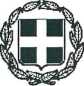 ΕΛΛΗΝΙΚΗ ΔΗΜΟΚΡΑΤΙΑ
ΥΠΟΥΡΓΕΙΟ ΠΑΙΔΕΙΑΣ ΚΑΙ ΘΡΗΣΚΕΥΜΑΤΩΝ
ΓΕΝΙΚΗ ΓΡΑΜΜΑΤΕΙΑ ΕΠΑΓΓΕΛΜΑΤΙΚΗΣ ΕΚΠΑΙΔΕΥΣΗΣ,
ΚΑΤΑΡΤΙΣΗΣ, ΔΙΑ ΒΙΟΥ ΜΑΘΗΣΗΣ ΚΑΙ ΝΕΟΛΑΙΑΣ
ΔΙΕΥΘΥΝΣΗ ΕΦΑΡΜΟΓΗΣ ΕΠΑΓΓΕΛΜΑΤΙΚΗΣ ΚΑΤΑΡΤΙΣΗΣΔ.Ι.Ε.Κ. ΗΓΟΥΜΕΝΙΤΣΑΣΤαχ.Δ/νση: 28ης Οκτωβρίου 7 Τ.Κ.: 46100 Πόλη: Ηγουμενίτσα Πληροφορίες: Ηλίας Μπούας Τηλέφωνο: 26650 26987 Fax: 26650 26985E-mail: qrammateia@iek-iqoum.thesp.sch.gr
Ιστοσελίδα: http://iek-igoum.thesp.sch.gr  ΠΡΟΣΚΛΗΣΗΣΕ ΤΑΚΤΙΚΗ ΣΥΝΕΛΕΥΣΗ ΣΥΛΛΟΓΟΥ ΔΙΔΑΣΚΟΝΤΩΝ ΔΙΕΚ ΗΓΟΥΜΕΝΙΤΣΑΣΗ Διεύθυνση του ΙΕΚ Ηγουμενίτσας αφού έλαβε υπόψη:/Το Άρθρο 24 «Οργανωτική δομή - Αρμοδιότητες» του Κανονισμού Λειτουργίας Ινστιτούτων Επαγγελματικής Κατάρτισης, το Άρθρο 27 του Νόμου 4186/ΦΕΚ193/17-9-2013, τις διατάξεις των άρθρων 13 και 15 του Κώδικα Διοικητικής ΔιαδικασίαςΚαλεί τονΣύλλογο Διδασκόντων του ΔΙΕΚ ΗΓΟΥΜΕΝΙΤΣΑΣδηλαδή όλους τους εκπαιδευτικούς που υπηρετούν στο ΙΕΚ με οποιαδήποτε σχέση εργασίας, σε Τακτική Συνέλευση, που θα πραγματοποιηθεί την Δευτέρα 8 Μαρτίου 2021 και ώρα 19:00 μέσω τηλεδιάσκεψης, με θέματα ημερήσιας διάταξης της ΓΣ:Εκπαιδευτική διαδικασία εαρινού εξαμήνου 2021ΑΕκπαιδευτικές πλατφόρμες Δ.ΙΕΚ Ηγουμενίτσας Webex, Open eCLASSΕνημέρωση για θεσμικά και λειτουργικά θέματα (Συμβάσεις, Υπεύθυνες Δηλώσεις, κ.α.)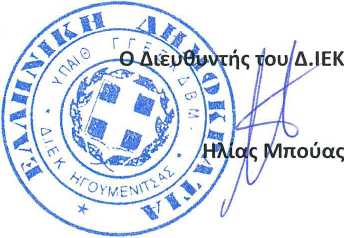 